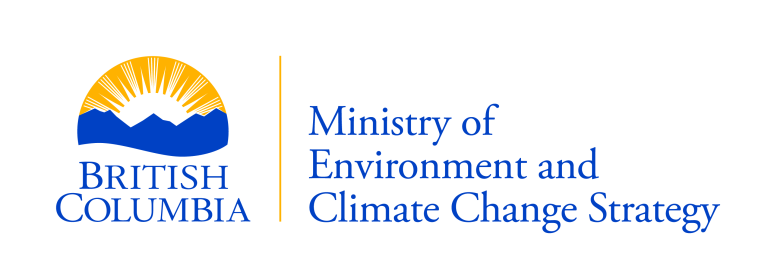 Land Use / Occupancy Amendment/Renewal Management PlanHOW TO USE THIS FORMThis is a fillable form. You can type your information into this form and upload it to your electronic application. Follow these 3 steps to get started:1) Download and Save the form to your computer. 2) Fill out the form by typing in your information.3) Save the form and upload it to the Virtual FrontCounter BC application system. The system can be access from the FrontCounter BC website at the following address: https://portal.nrs.gov.bc.ca/web/client/-/renew-or-amend-parks-use-permit-land-use-occupancy HOW TO USE THIS FORMThis is a fillable form. You can type your information into this form and upload it to your electronic application. Follow these 3 steps to get started:1) Download and Save the form to your computer. 2) Fill out the form by typing in your information.3) Save the form and upload it to the Virtual FrontCounter BC application system. The system can be access from the FrontCounter BC website at the following address: https://portal.nrs.gov.bc.ca/web/client/-/renew-or-amend-parks-use-permit-land-use-occupancy PART 1: TYPES OF CHANGES TO PURPOSE, LOCATION, AREAPART 1: TYPES OF CHANGES TO PURPOSE, LOCATION, AREAChanges to the Permit Management Plan ScheduleChanges to the Permit Management Plan ScheduleAre you requesting changes to the Management Plan Schedule of the permit that will change your activities or level of use in the park(s) or that will require physical changes to any of your structures or improvements? Yes  NoIf ‘No’, you are not required to fill out additional sections of this form.If ‘Yes’, please proceed to ‘Part 1. B’ below.Are you requesting changes to the Management Plan Schedule of the permit that will change your activities or level of use in the park(s) or that will require physical changes to any of your structures or improvements? Yes  NoIf ‘No’, you are not required to fill out additional sections of this form.If ‘Yes’, please proceed to ‘Part 1. B’ below.Changes to Authorized Structures or ImprovementsChanges to Authorized Structures or ImprovementsAre you requesting to make changes to your authorized structures or improvements, including major maintenance, repairs, expansion, or changes to the use of the structures or improvements? Yes  NoIf ‘Yes’, if you are proposing to:Change your use of the structures or improvements but make no physical changes, fill out ‘E. Impacts’ in Part 2: Detailed Management Plan below.Conduct maintenance, repairs or expansion works on the structures or improvements, fill out ‘B. Repairs, Maintenance, Expansion of Improvements’, ‘D. Transportation and Access’, and ‘E. Impacts’in Part 2: Detailed Management Plan below.Are you requesting to make changes to your authorized structures or improvements, including major maintenance, repairs, expansion, or changes to the use of the structures or improvements? Yes  NoIf ‘Yes’, if you are proposing to:Change your use of the structures or improvements but make no physical changes, fill out ‘E. Impacts’ in Part 2: Detailed Management Plan below.Conduct maintenance, repairs or expansion works on the structures or improvements, fill out ‘B. Repairs, Maintenance, Expansion of Improvements’, ‘D. Transportation and Access’, and ‘E. Impacts’in Part 2: Detailed Management Plan below.Removal of Protected Lands or ActivitiesRemoval of Protected Lands or ActivitiesAre you requesting to remove any parks or activities from your current permit as part of an amendment or renewal request? Yes  No If ‘Yes’, please indicate the reason that you no longer wish to conduct activities in the selected park(s). Will the removal of the activity require you to conduct restoration work to remove any structures or improvements? Yes  NoIf ‘Yes’ please:Describe your proposed restoration activities (if necessary restoration plans may be uploaded as a separate document).Complete ‘D. Transportation and Access’ in Part 2. Detailed Management Plan Proposal below describing transportation and access requirements for the restoration work;Complete ‘E. Impacts’ in Part 2. Detailed Management Plan Proposal below describing impacts from the restoration work.Are you requesting to remove any parks or activities from your current permit as part of an amendment or renewal request? Yes  No If ‘Yes’, please indicate the reason that you no longer wish to conduct activities in the selected park(s). Will the removal of the activity require you to conduct restoration work to remove any structures or improvements? Yes  NoIf ‘Yes’ please:Describe your proposed restoration activities (if necessary restoration plans may be uploaded as a separate document).Complete ‘D. Transportation and Access’ in Part 2. Detailed Management Plan Proposal below describing transportation and access requirements for the restoration work;Complete ‘E. Impacts’ in Part 2. Detailed Management Plan Proposal below describing impacts from the restoration work.Adding New Protected Lands or ActivitiesAdding New Protected Lands or ActivitiesAre you requesting to conduct new activities in a park listed on your current permit, or to add a new park that is not included in your current permit as part of an amendment or renewal request?  Yes  NoIf ‘Yes’, please fill out all sections of Part 2. Detailed Management Plan Proposal. A map is a mandatory part of your application – see ‘F. Maps’ in Part 2. Detailed Management Plan Proposal below.Are you requesting to conduct new activities in a park listed on your current permit, or to add a new park that is not included in your current permit as part of an amendment or renewal request?  Yes  NoIf ‘Yes’, please fill out all sections of Part 2. Detailed Management Plan Proposal. A map is a mandatory part of your application – see ‘F. Maps’ in Part 2. Detailed Management Plan Proposal below.PART 2: DETAILED MANAGEMENT PLAN PROPOSALPART 2: DETAILED MANAGEMENT PLAN PROPOSALAll questions below must be completed. If you require additional information to answer any of the questions you may be required to contact an Area Supervisor prior to submitting the application.  Area Supervisors are the BC Parks staff responsible for particular parks.  Contact information for BC Parks’ regional offices can be found on BC Parks’ website at the following address:  http://www.env.gov.bc.ca/bcparks/permits/.All questions below must be completed. If you require additional information to answer any of the questions you may be required to contact an Area Supervisor prior to submitting the application.  Area Supervisors are the BC Parks staff responsible for particular parks.  Contact information for BC Parks’ regional offices can be found on BC Parks’ website at the following address:  http://www.env.gov.bc.ca/bcparks/permits/.Use of ImprovementsUse of ImprovementsAre you proposing to use any existing park-owned and maintained facilities such as campgrounds, parking lots, picnic shelters, backcountry campsites or trails not previously included on your permit?  Yes   NoIf ‘yes’, please:List the location/name of the facilities you are proposing to use, including (if applicable) the size of any structures (in m2): Described what you will be using these facilities for: Are you proposing to use any improvements (such as cabins, docks, shelters or other fixtures) that are owned by you and are located in the park that were not previously included on your permit?  Yes   NoIf ‘yes’, please :Indicate the exact location (using UTM coordinates) and size of the improvements or tent sites, and if applicable the name (e.g. XYZ Lodge or ABC Adventures Base Camp). Described what you will be using these facilities for: Are you proposing to use any existing park-owned and maintained facilities such as campgrounds, parking lots, picnic shelters, backcountry campsites or trails not previously included on your permit?  Yes   NoIf ‘yes’, please:List the location/name of the facilities you are proposing to use, including (if applicable) the size of any structures (in m2): Described what you will be using these facilities for: Are you proposing to use any improvements (such as cabins, docks, shelters or other fixtures) that are owned by you and are located in the park that were not previously included on your permit?  Yes   NoIf ‘yes’, please :Indicate the exact location (using UTM coordinates) and size of the improvements or tent sites, and if applicable the name (e.g. XYZ Lodge or ABC Adventures Base Camp). Described what you will be using these facilities for: Repairs, Maintenance, Expansion of ImprovementsRepairs, Maintenance, Expansion of ImprovementsAre you planning to conduct any maintenance or repairs that will require disturbance to the ground, or transport and storage of any materials or equipment in the park? Yes   NoIf ‘yes’, please: Provide a description of any activities that could cause disturbance to park values including ground, water, or vegetation, and any measure you propose to prevent negative impacts to park values. Describe the nature of the maintenance or repairs: Are you planning to conduct any maintenance or repairs that will require disturbance to the ground, or transport and storage of any materials or equipment in the park? Yes   NoIf ‘yes’, please: Provide a description of any activities that could cause disturbance to park values including ground, water, or vegetation, and any measure you propose to prevent negative impacts to park values. Describe the nature of the maintenance or repairs: Construction of ImprovementsConstruction of ImprovementsAre you proposing to construct any new improvements (such as cabins, docks, shelters, utility lines, etc.)?   Yes     NoIf ‘Yes’, please indicate:The proposed intent and use of the improvements (personal use, transportation, communication, municipal, etc.). The proposed location (using UTM coordinates), description and size of the improvements.  Whether the improvements will be temporary or permanent (single season vs fixed to the ground).  The type of equipment that will be used during construction. The proposed construction schedule and any transport and storage of materials or equipment in the park. Are you proposing to construct any new improvements (such as cabins, docks, shelters, utility lines, etc.)?   Yes     NoIf ‘Yes’, please indicate:The proposed intent and use of the improvements (personal use, transportation, communication, municipal, etc.). The proposed location (using UTM coordinates), description and size of the improvements.  Whether the improvements will be temporary or permanent (single season vs fixed to the ground).  The type of equipment that will be used during construction. The proposed construction schedule and any transport and storage of materials or equipment in the park. Transportation and AccessTransportation and AccessDescribe the proposed type of transportation and access route to the site(s).What impacts, if any, are expected from the proposed transportation and access to the site?How will those impacts be mitigated? Describe the proposed type of transportation and access route to the site(s).What impacts, if any, are expected from the proposed transportation and access to the site?How will those impacts be mitigated? ImpactsImpactsDescribe expected or potential impacts on the park’s environmental, cultural, recreational values including, but not limited to:Habitat for vegetation and wildlife, particularly listed species or species at risk;Any watercourses or water bodies (diversions, flows, potential siltation, etc.)Special features such as unique geological formations;Access to the park, and the area of the park under consideration; Aesthetics and visual values;Cultural values, including traditional use of the area by First Nations;Park visitors and local communities, including public health and safety and recreational use or enjoyment of the park;Describe what actions will be taken to mitigate identified impacts on the park(s).Describe expected or potential impacts on the park’s environmental, cultural, recreational values including, but not limited to:Habitat for vegetation and wildlife, particularly listed species or species at risk;Any watercourses or water bodies (diversions, flows, potential siltation, etc.)Special features such as unique geological formations;Access to the park, and the area of the park under consideration; Aesthetics and visual values;Cultural values, including traditional use of the area by First Nations;Park visitors and local communities, including public health and safety and recreational use or enjoyment of the park;Describe what actions will be taken to mitigate identified impacts on the park(s).MapsMapsYou are required to provide a map or a georeferenced spatial file of the location and area you wish to apply for. Any map submitted as a pdf or image file must include a north arrow and scale bar. Map(s) must meet the following standards:General Location Map: A map of the individual protected land(s) within the application, drawn to 1:50 000 to 1:250 000 (or larger if required to encompass boundaries of permit area) scale that illustrates at a landscape level scale the general location of the area under application, including boundaries of the proposed permit area and major landmarks, travel/access routes; andPermit Area Map:  a more detailed map(s) of the proposed permit area(s) within each protected land, drawn to 1:20 000 to 1:50 000 scale showing the exact proposed boundaries of the permit area, including the area (in hectares) as well as any watercourses or other identifying features (trails, facilities, roads, etc.).  The permit area map must clearly identify the location of travel/access routes, and specific site(s).  If applicable, the location and construction description of any temporary facilities or the use of existing facilities within the permit area, as well as the location and size of all proposed improvements must also be included.If you are proposing to construct any new improvements or modify the footprint of existing improvements, a detailed site map must also be submitted to the specifications listed below.Detailed Site Map: a site-level map at 1:1 000 to 1:5 000 scale must be submitted identifying the location of all improvements (buildings, structures, roads, power lines, fences, docks, etc.) in relation to the boundaries of the permit area.If you choose to produce a spatial file rather than submit a pdf or image file map, you can submit a single spatial file provided it meets requirements in a), b) and c) listed above. A spatial file is generally created using a GIS system or an online web mapping application, such as iMapBC. Please note, all spatial files must be in BC Albers, NAD 83 projection. Common spatial files include Shapefiles, KML, KMZ, and Geomark. You are required to provide a map or a georeferenced spatial file of the location and area you wish to apply for. Any map submitted as a pdf or image file must include a north arrow and scale bar. Map(s) must meet the following standards:General Location Map: A map of the individual protected land(s) within the application, drawn to 1:50 000 to 1:250 000 (or larger if required to encompass boundaries of permit area) scale that illustrates at a landscape level scale the general location of the area under application, including boundaries of the proposed permit area and major landmarks, travel/access routes; andPermit Area Map:  a more detailed map(s) of the proposed permit area(s) within each protected land, drawn to 1:20 000 to 1:50 000 scale showing the exact proposed boundaries of the permit area, including the area (in hectares) as well as any watercourses or other identifying features (trails, facilities, roads, etc.).  The permit area map must clearly identify the location of travel/access routes, and specific site(s).  If applicable, the location and construction description of any temporary facilities or the use of existing facilities within the permit area, as well as the location and size of all proposed improvements must also be included.If you are proposing to construct any new improvements or modify the footprint of existing improvements, a detailed site map must also be submitted to the specifications listed below.Detailed Site Map: a site-level map at 1:1 000 to 1:5 000 scale must be submitted identifying the location of all improvements (buildings, structures, roads, power lines, fences, docks, etc.) in relation to the boundaries of the permit area.If you choose to produce a spatial file rather than submit a pdf or image file map, you can submit a single spatial file provided it meets requirements in a), b) and c) listed above. A spatial file is generally created using a GIS system or an online web mapping application, such as iMapBC. Please note, all spatial files must be in BC Albers, NAD 83 projection. Common spatial files include Shapefiles, KML, KMZ, and Geomark. 